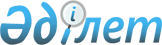 Об утверждении государственного образовательного заказа на дошкольное воспитание и обучение, размера родительской платы на 2020 год
					
			С истёкшим сроком
			
			
		
					Постановление акимата Джангельдинского района Костанайской области от 27 мая 2020 года № 92. Зарегистрировано Департаментом юстиции Костанайской области 28 мая 2020 года № 9219. Прекращено действие в связи с истечением срока
      В соответствии с подпунктом 8-1) пункта 4 статьи 6 Закона Республики Казахстан от 27 июля 2007 года "Об образовании", акимат Джангельдинского района ПОСТАНОВЛЯЕТ:
      1. Утвердить государственный образовательный заказ на дошкольное воспитание и обучение, размер родительской платы в дошкольных организациях образования Джангельдинского района на 2020 год, согласно приложению к настоящему постановлению.
      2. Государственному учреждению "Отдел образования Джангельдинского района" в установленном законодательством Республики Казахстан порядке обеспечить:
      1) государственную регистрацию настоящего постановления в территориальном органе юстиции;
      2) размещение настоящего постановления на интернет - ресурсе акимата Джангельдинского района после его официального опубликования.
      3. Контроль за исполнением настоящего постановления возложить на курирующего заместителя акима Джангельдинского района.
      4. Настоящее постановление вводится в действие по истечении десяти календарных дней после дня его первого официального опубликования. Государственный образовательный заказ на дошкольное воспитание и обучение, размер родительской платы в дошкольных организациях образования Джангельдинского района на 2020 год
					© 2012. РГП на ПХВ «Институт законодательства и правовой информации Республики Казахстан» Министерства юстиции Республики Казахстан
				
      Аким Джангельдинского района 

Ш. Оспанов
Приложение
к постановлению акимата
от 27 мая 2020 года
№ 92
№
Административно-территориальное расположение организаций дошкольного воспитания и обучения
Наименование организации дошкольного воспитания и обучения
Государственный образовательный заказ на дошкольное воспитание и обучение
Государственный образовательный заказ на дошкольное воспитание и обучение
Размер родительской платы в дошкольных организациях образования в месяц (тенге)
№
Административно-территориальное расположение организаций дошкольного воспитания и обучения
Наименование организации дошкольного воспитания и обучения
Количество воспитанников организаций дошкольного воспитания и обучения
Средняя стоимость расходов на одного воспитанника в дошкольных организациях образования в месяц (тенге)
Размер родительской платы в дошкольных организациях образования в месяц (тенге)
1
Джангельдинский район, село Ахмет Байтұрсынұлы
Государственное коммунальное казҰнное предприятие "Ясли-сад "Балбөбек" государственного учреждения "Аппарат акима села Ахмет Байтұрсынұлы Джангельдинского района"
25
35100
до 3-х лет - 3500
2
Джангельдинский район, село Торгай
Государственное коммунальное казҰнное предприятие "Ясли-сад "Балдырган" государственного учреждения "Аппарат акима села Торгай Джангельдинского района"
140
35100
до 3-х лет – 5250 от 3-х лет - 6300
3
Джангельдинский район, село Акколь
Государственное коммунальное казҰнное предприятие "Ясли-сад "Күншуақ" государственного учреждения "Аппарат акима села Акколь Джангельдинского района"
34
35100
до 3-х лет – 3300 от 3-х лет - 3500